Government & Economics HonorsForeign Policy  Connection Across TimeGrading Rubric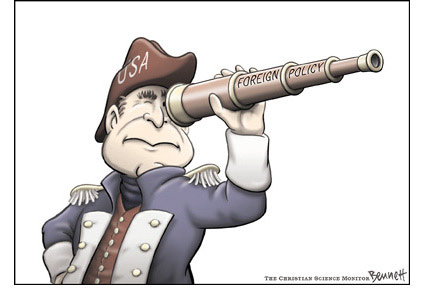 Name: ____________________________________________________________	Date: _________________1. __________	Correct grammar, spelling, and sentence structures.2. __________	Project is neat, organized, correct, and complete.3. __________	Content demonstrates a clear focus and understanding of material.4. __________	Presentation of material is noteworthy.5. __________	Foreign Policy is clearly stated for both wars.6. __________	Specific content dealing with both wars, including who was involved, where it occurred, and strategies used.7. __________	Changes with foreign policy are identified and detailed.8. __________	Works citied.	Total: _______________/ 100	